RESULTADO – TOMADA DE PREÇONº2022298EM23838HEMUO Instituto de Gestão e Humanização – IGH, entidade de direito privado e sem fins lucrativos,classificado como Organização Social, vem tornar público o resultado da Tomada de Preços, com afinalidade de adquirir bens, insumos e serviços para o HEMU - Hospital Estadual da Mulher, comendereço à Rua R-7, S/N, Setor Oeste, Goiânia, CEP: 74.125-090.Goiânia: 29 de Agosto de 2022Bionexo do Brasil LtdaRelatório emitido em 29/08/2022 12:11CompradorIGH - Hospital Materno Infantil (11.858.570/0002-14)AV. PERIMETRAL, ESQUINA C/ RUA R7, SN - SETOR COIMBRA - GOIÂNIA, GO CEP: 74.530-020Relação de Itens (Confirmação)Pedido de Cotação : 237593196COTAÇÃO Nº 23838 - MATERIAL MEDICO - HEMU AGOSTO/2022Frete PróprioObservações: PAGAMENTO: Somente a prazo e por meio de depósito em conta PJ do fornecedor. *FRETE: Só serão aceitaspropostas com frete CIF e para entrega no endereço: RUA R7 C/ AV PERIMETRAL, SETOR COIMBRA, Goiânia/GO CEP: 74.530-020,dia e horário especificado. *CERTIDÕES: As Certidões Municipal, Estadual de Goiás, Federal, FGTS e Trabalhista devem estarregulares desde a data da emissão da proposta até a data do pagamento. *REGULAMENTO: O processo de compras obedecerá aoRegulamento de Compras do IGH, prevalecendo este em relação a estes termos em caso de divergência.Tipo de Cotação: Cotação EmergencialFornecedor : Todos os FornecedoresData de Confirmação : TodasValidade CondiçõesFaturamento Prazo deFornecedordadeFreteObservaçõesMínimoEntregaProposta PagamentoBF DE ANDRADE HOSPITALARGOIÁS - GOThaynara Lima - nullvendas2@bfdeandradehospitalar.com.brMais informações1dias após12R$ 200,000022/08/202222/08/202230 ddl30 ddlCIFnullconfirmaçãoCientifica Médica Hospitalar LtdaGOIÂNIA - GOVanessa Nogueira - (62) 3088-9700vendas3@cientificahospitalar.com.brMais informações2dias apósR$ 2.000,0000CIFCIFnullconfirmaçãoCirúrgica Fernandes - Comércio deMateriais Cirurgicos e Hosp. LtdaSÃO PAULO - SPVINICIUS MONTENEGRO e 13;62 98162 2458/62 993266688 e3dias após13;COMERCIAL@MONTENEGROREPRESENTACOESGO.COMe 13;VENDAS@MONTENEGROREPRESENTACOESGO.COM e3;OBS FRETE CIF ATE 5 DO PERCENTUAL DOS PEDIDOSACIMA DE R$ 1000,00.3Web Service Cirúrgica Fernandes - (11) R$ 1.000,000022/08/202230 ddlconfirmação4152-05441informatica1@cfernandes.com.brMais informaçõesDMI Material Medico HospitalarLtdaGOIÂNIA - GODilamar Tome da Costa - (62) 3541-2dias após45R$ 300,0000R$ 700,000005/09/202229/08/202230 ddl30 ddlCIFCIFnullconfirmação3334dmigyn@hotmail.comMais informaçõesDispomed Produtos Médicos Ltda -MeGOIÂNIA - GO1 dias apósconfirmaçãoCONTATO PARA NEGOCIACOES WHATS = 62981321375PRECOS VALIDOS ENQUANTO DURAREM OS ESTOQUES.VITORIA FONSECA - nullvitoria.fonseca@dispomed.net.brMais informaçõesImperial Comercial deMedicamentos e ProdutosHospitalares Ltda - MeGOIÂNIA - GOJordaniel De Sousa Jordam - (62) 9990-2 dias apósconfirmação6R$ 600,000022/08/202230 ddlCIFnull5749vendas1@imperialmed.com.brMais informaçõesNL Produtos Hospitalares LtdaGOIÂNIA - GOPAULA CRISTINA - (62)3088-5462nlph@hotmail.com1dias após78R$ 250,0000R$ 0,000022/08/202222/08/202228 ddl30 ddlCIFCIFnullnullconfirmaçãoMais informaçõesPM DOS REIS LTDAGOIÂNIA - GOPolyanna Marinho Dos Reis - (62)1 dias apósconfirmação99976-5278DIRETOR@APARECIDAMED.COM.BRMais informaçõesPablo Ferreira Dos Santos040799171981apósconfirmação0 diasGOIÂNIA - GOPablo Ferreira Santos - 6238771635pasan@pasanhospitalar.comMais informações9R$ 150,0000R$ 250,000031/08/202222/08/202230 ddl30 ddlCIFCIFnullnullPrime Comercio de ProdutosHospitalares Ltda - MeGOIÂNIA - GOGiselly Souza - 6240185882gisellyfs@hotmail.comMais informações1 dias apósconfirmação10Programaçãode EntregaPreçoUnitário FábricaPreçoRent(%) Quantidade Valor Total UsuárioProdutoCódigoFabricanteEmbalagem Fornecedor ComentárioJustificativa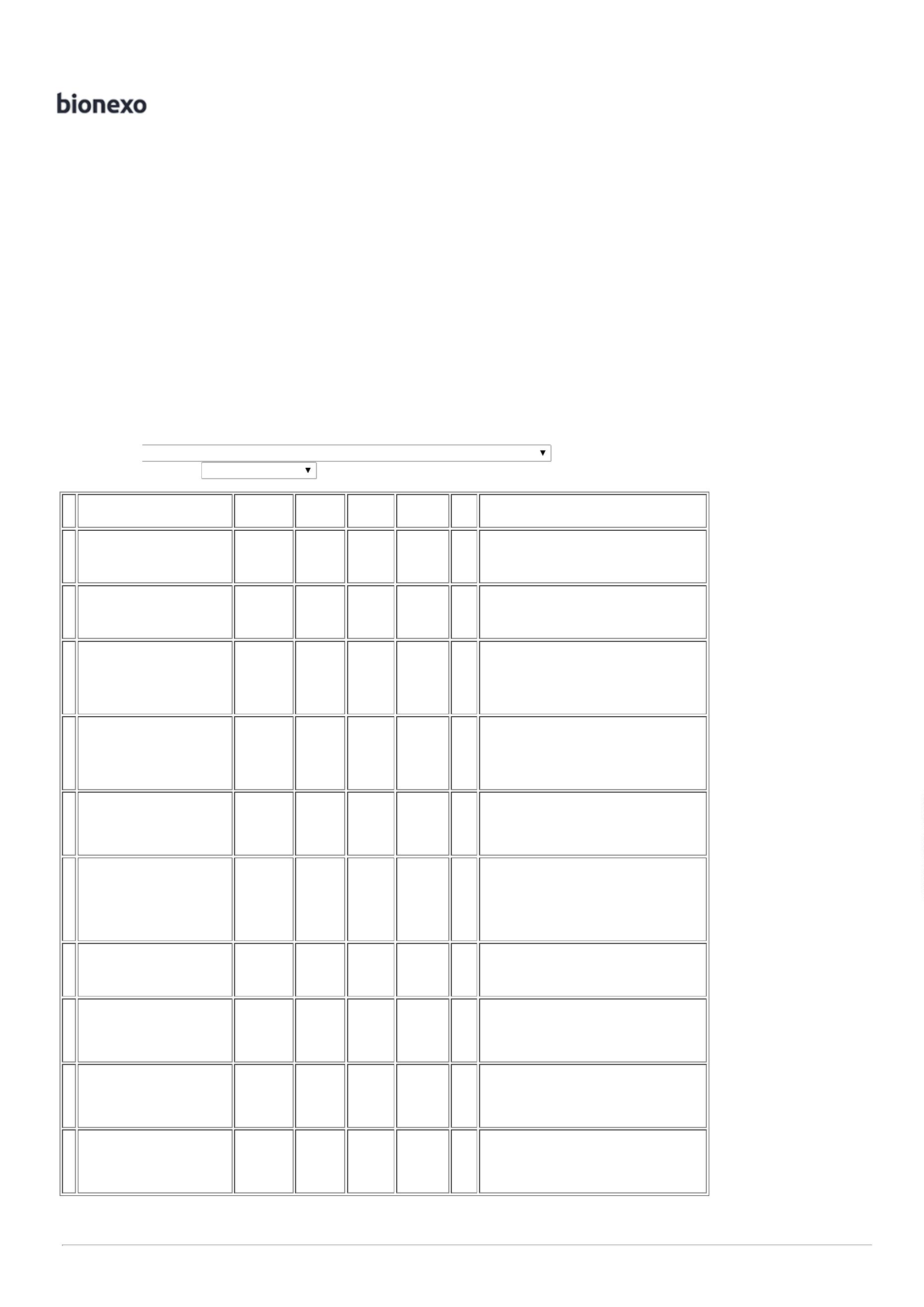 9CATETERINTRAVENOSOPERIFÉRICO Nº20C/DISPOSITIVOSEGURANÇA ->ATOXICO,19688-CATETERINTRAVENOSOPERIF.20G C/DISP.C/100, DESCARPACKDESCARTAVEIS DOBRASIL LTDACAIXABF DEANDRADEHOSPITALARnull;- CIRUIRGICAFERNANDES não atende o 1,7431 0,0000prazo de entrega por setratar de uma cotaçãoemergencial. - CIENTIFICArespondeu marcaR$R$1500 UnidadeR$Rosana DeOliveiraMoura2.614,650023/08/202211:20APIROGENICO,ESTÉRIL,negativada na Unidade.EMBALADOINDIVIDUALMENTE.COM RG.MSDEVERÁ CONTERDISPOSITIVO DESEGURANÇA QUEATENDA A NR 32 EPORTARIA1748/2011. -UNIDADETotalParcial:R$1500.02.614,6500Total de Itens da Cotação: 18Total de Itens Impressos: 1Programaçãode EntregaPreçoUnitário FábricaPreçoRent(%) Quantidade Valor Total UsuárioProdutoCódigoFabricanteEmbalagem Fornecedor ComentárioJustificativa;- BF DE ANDRADE eRosana DeOliveiraMouraNACIONAL responderamincorretamente o itemsolicitado. - SANTÉ nãoatende o prazo de entregapor se tratar de umaCOMPRESSA GAZE.5X7.5CM ESTERILCOMPRESSA GAZE7,5X7,5 13FIOS EST.HEMO C/10,CientificaMédicaHospitalarLtda7R$R$R$1038079-CXnull18400 Pacote8.464,000011F PCT 10 UNID -PACOTE0,4600 0,0000BIOTEXTIL23/08/202211:20votação emergencial.TotalParcial:R$18400.08.464,0000Total de Itens da Cotação: 18Total de Itens Impressos: 1Programaçãode EntregaPreçoUnitário FábricaPreçoRent(%) Quantidade Valor Total UsuárioProdutoCódigoFabricanteEmbalagem Fornecedor ComentárioJustificativaCATETERINTRAVENOSOPERIFÉRICO C/DISPOSITIVOSEGURANÇA N22 ->ATOXICO,APIROGENICO,ESTÉRIL,EMBALADOINDIVIDUALMENTE.COM RG. MS.DEVERÁ CONTERDISPOSITIVO DESEGURANÇA QUEATENDA A NR 32 EPORTARIACirúrgicaFernandes -Comércio deMateriaisCirurgicos eHosp. LtdaRosana DeOliveiraMoura;- HOSPFAR respondeuincorretamente ao itemcotado. - CIENTÍFICArespondeu com marcareprovada na unidade.R$R$R$819689-ADVAPC-1000 Unidade1,5900 0,00001.590,000023/08/202211:201748/2011. -UNIDADEFRASCO DEDREDAGEMTORACICA 250ML -FRASCO COLETORDRENAGEMMEDIASTINALESTERIL 250MLGRADUADO A CADA50ML; COM TAMPADE ROSCA COMTRÊS VIAS. - UMAVIA COMIDENTIFICAÇÃO DOPACIENTE EEXTENSÃO DE PVCCRISTAL COMCirúrgicaFernandes -Comércio deMateriaisCirurgicos eHosp. LtdaRosana DeOliveiraMoura1,20M E PINÇAPLANA CORTA-FLUXO, ASPIRALPLÁSTICO PARAIMPEDIR OACOTOVELAMENTODA EXTENSÃO QUEALCANÇA O FUNDODO FRASCO. UMASEGUNDA VIA ÉABERTA PARA OAMBIENTE,R$R$R$420,00001550429-3P MEDICALPC--30 Unidade14,0000 0,000023/08/202211:20TAMBÉM SERVINDOCOMO EXTENSÃODO DRENO. ATERCEIRA VIA ÉFECHADA PORBUJÃO.C/ ALÇA DESUST. DE PVC.ATÓXICODESC.EST. EM ETOTotalParcial:R$1030.02.010,0000Total de Itens da Cotação: 18Total de Itens Impressos: 2Programaçãode EntregaPreçoUnitário FábricaPreçoRent(%) Quantidade Valor Total UsuárioProdutoCódigoFabricanteEmbalagem Fornecedor ComentárioJustificativa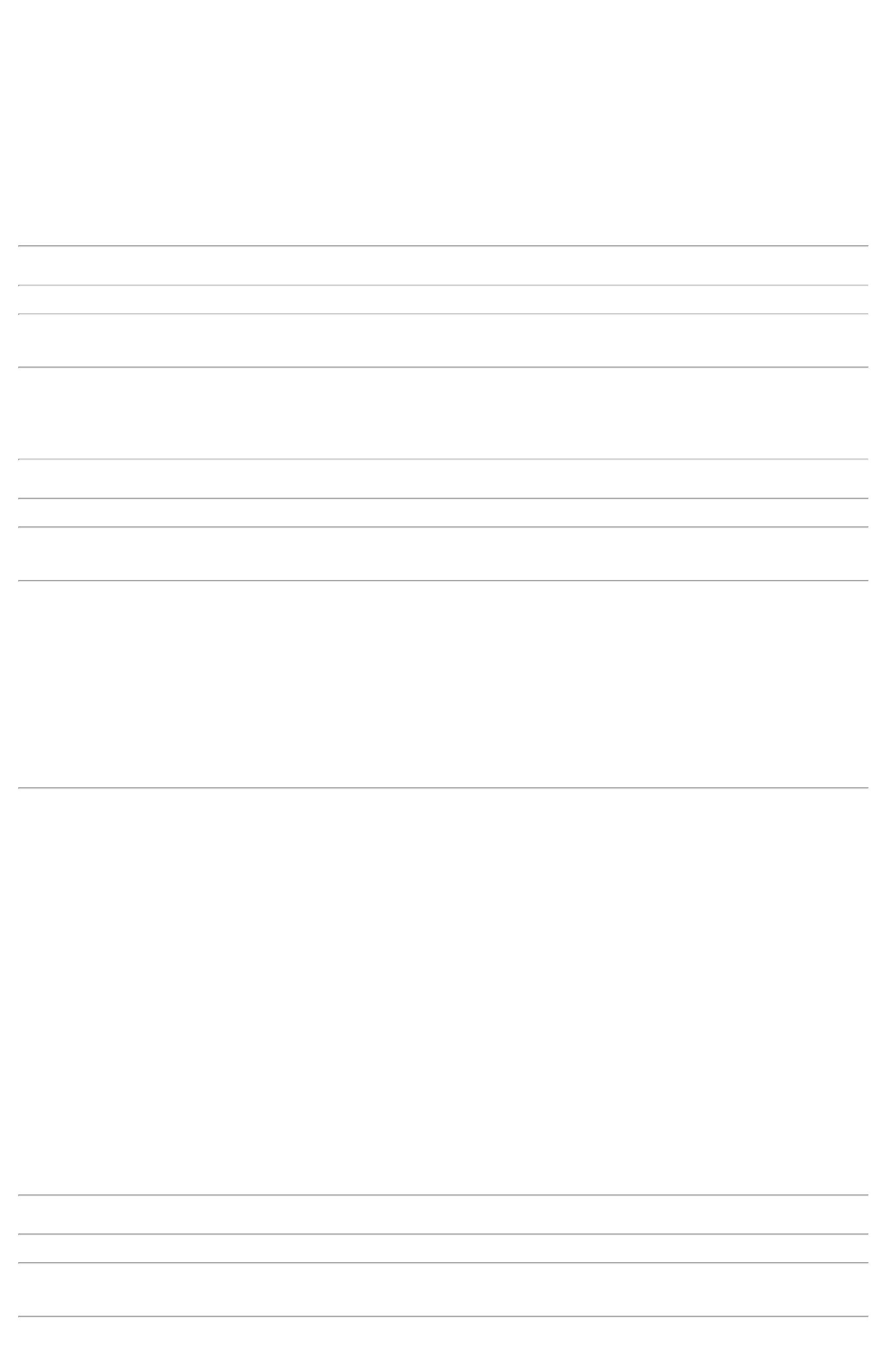 Rosana DeOliveiraMouraDMI MaterialMedicoHospitalarLtdaGEL PARA ECG FR100 GRAMA -FRASCOGEL PARA ECG 100GALMOTOLIA,;- CBS não atende acondição depagamento/prazo.R$R$R$870,00001638420-UNIDADEnull500 Frasco1,7400 0,0000MULTIGEL23/08/202211:20MASCARALARINGEA DESC.PVC S/LATEX N 04 ->MASCARALARINGEADESC.PVC.S/LATEXN 4.0 - MASCARALARINGEADESCARTAVEL COMFORMATOANATOMICO EM L.EM PVC. ISENTODE LATEX.ESTERILIZADO EMEMBALAGEM;ULTRA MEDICAL eIMPORT SERVICE nãoatingiu faturamentomínimo. - CIRURGICAFERNANDES e TREMEDnão atende o prazo deentrega por se tratar deuma cotação emergencial.Rosana DeOliveiraMouraDMI MaterialMedicoHospitalarLtdaMASCARA LARINGEADESCARTAVEL N 4,COMPERR$R$1837993-UNIDADEnull2 UnidadeR$ 79,200039,6000 0,000023/08/202211:20INDIVIDUAL. EMOXIDO DE ETILENOE REG. MS. N 4.0. -UNIDADETotalParcial:R$949,2000502.0Total de Itens da Cotação: 18Total de Itens Impressos: 2Programaçãode EntregaPreçoUnitário FábricaPreçoRent(%) Quantidade Valor Total UsuárioProdutoCódigoFabricanteEmbalagem Fornecedor ComentárioJustificativa;- GTCLIN não respondeue-mail de homologação. -CBS não atende condiçõesde frete(CIF) - CIRURGICAFERNANDES não atende oprazo de entrega por setratar de uma cotaçãoRosana DeOliveiraMouraAGULHA DESC.COM DISPOSITIVODE SEGURANCAAGULHAHIPODERMICA0X5,5 DISP .SEG -SR - SRDispomedProdutosMédicos Ltda- MeR$R$R$857,5000126781-CAIXAnull2500 Unidade20,3430 0,000020X0.55MM 24G -UNIDADE23/08/2022emergencial. - LABOR11:20IMPORT,, SOL MILLENIUMnão atendem a condiçãode pagamento/prazo.AGULHA DESC.COM DISPOSITIVODE SEGURANÇA25X7 - C/ BISELTRIFACETADO EAFIADO,LUBRIFICADO C/SILICONE, CANHÃOTRANSLÚCIDO NACOR PADRÃO,;- CIRURGICA FERNANDESnão atende o prazo deentrega por se tratar deRosana DeOliveiraMouraAGULHAHIPODERMICA25X7,0 DISP .SEG -SR - SRDispomedProdutosMédicos Ltda- MePROTETORR$R$R$319682-PACOTEnulluma cotação emergencial.SOL MILENUM não7000 UnidadePLÁSTICO S/FUROESTÉRIL EM ÓXIDODE ETILENO EMBEM P.G.C. REG. M.SDEVERÁ CONTERDISPOSITIVO DESEGURANÇA QUEATENDA A NR 32 EPORTARIA0,3400 0,00002.380,0000-23/08/202211:20atende a condição depagamento/prazo.1748/2011UNIDADERosana DeOliveiraMouraDispomedProdutosMédicos LtdaAGULHA P/ANESTEZIA RAQUI 37811N 25 - UNIDADEAGULHA RAQUISPINAL 25G 3 1/290X5, UNISIS;- MIGMED respondeuincorretamente o itemcotado. -R$R$R$517,50004-CXnull150 Unidade3,4500 0,0000-Me23/08/202211:20TotalParcial:R$9650.03.755,0000Total de Itens da Cotação: 18Total de Itens Impressos: 3Programaçãode EntregaPreçoUnitário FábricaPreçoRent(%) Quantidade Valor Total UsuárioProdutoCódigoFabricanteEmbalagem Fornecedor ComentárioJustificativa;- ATIVA não atendecondições deCURATIVOHIDROCOLOIDEAUTO ADER.SEMI-TRANSP.20CMX20CMCURATEC,ImperialComercial deMedicamentose ProdutosHospitalaresLtda - MeRosana DeOliveiraMourapagamento/preço. - DNAnão respondeu e-mail dehomologação. - TREMED ePAULO CARNEIRO nãoatende o rpazo de entregapor se tratar de umaCURATIVOHIDROCOLOIDE0X20CM ESTERIL -UNIDADER$R$R$1138133-CXnull150 Unidade237,3500 0,00005.602,500023/08/202211:20L.M.FARMAcotação emergencial.TotalParcial:R$150.05.602,5000Total de Itens da Cotação: 18Total de Itens Impressos: 1Programaçãode EntregaPreçoUnitário FábricaPreçoRent(%) Quantidade Valor Total UsuárioProdutoCódigoFabricanteEmbalagem Fornecedor ComentárioJustificativa6BANDAGEMCORPORALADESIVA ELASTICA37810-BANDAGEM ELATICAADERENTE -TENSOPLASTCXNL ProdutosHospitalaresLtdanull;- EXPRESSMEDICAL nãoatingiu faturamentomínimo. - RIO CLANRENSER$R$5 UnidadeR$369,4500Rosana DeOliveiraMoura73,8900 0,0000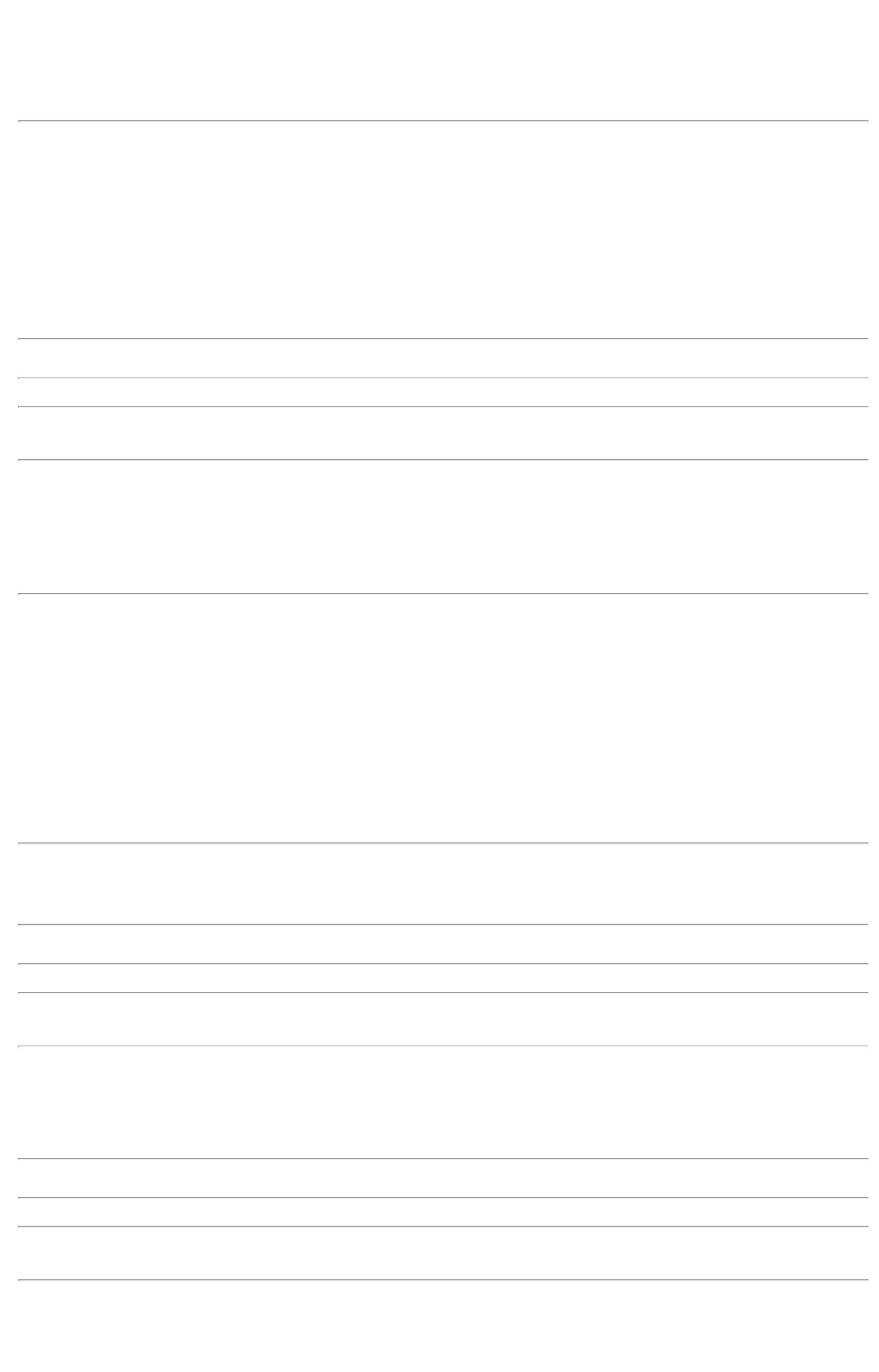 APROX 5M 10CM -UNIDADE10X4,5, BSNMEDICALrespondeu incorretamenteo item solitado.23/08/202211:20FIXADOR DE TUBOENDOTRAQUEALNEONATAL (NP) ->ESPECIFICACOESTECNICAS DE USOUNICO. ISENTO DELATEX. PRODUTONAORosana DeOliveiraMouraNL ProdutosHospitalaresLtda;- CBS não atende acondição depagamento/prazo.FIXADOR PARACANULA CPL , CPLR$R$R$215,25001429226-CAIXAnull15 UnidadePADRONIZADO.PORTANTO NAODEVE SER14,3500 0,000023/08/202211:20ADQUIRIDOATRAVES DESOLICITACAO DECOMPRAS. -UNIDADETotalParcial:R$584,700020.0Total de Itens da Cotação: 18Total de Itens Impressos: 2Programaçãode EntregaPreçoUnitário FábricaPreçoRent(%) Quantidade Valor Total UsuárioProdutoCódigoFabricanteEmbalagem Fornecedor ComentárioJustificativa;- GTCLIN não respondeuRosana DeOliveiraMouraAGULHA DESC.COM DISPOSITIVODE SEGURANÇAAGULHA 13X4.5DESC COMDISPOSITIVO DESEGURANCA, NPHe-mail de homologação. -CIRURGICA FERNANDESnão atende o prazo deentrega por se tratar deuma cotação emergencial.PM DOS REISLTDAR$R$R$364,0000237785--UNDUNDnullnull1000 Unidade0,3640 0,000013X4.5 - UNIDADE23/08/202211:20-ATADURARosana DeOliveiraMouraATADURAALGODAOORTOPEDICOALGODAOORTOPEDICO10CMX1.8M -UNIDADE -ORTOFEN -ORTOFEN;- ATIVA não atendecondições depagamento/prazo.PM DOS REISLTDAR$R$53783036 Unidade R$ 25,20000,7000 0,000010CMX1.8M -UNIDADE23/08/202211:20TotalParcial:R$389,20001036.0Total de Itens da Cotação: 18Total de Itens Impressos: 2Programaçãode EntregaPreçoUnitário FábricaPreçoRent(%) Quantidade Valor Total UsuárioProdutoCódigoFabricanteEmbalagem Fornecedor ComentárioJustificativaLAMPADA PARALAMINA DELARINGOSCOPIO 0A 5 -> LAMPADAPARA LAMINA DE 38005LARINGOSCOPIOCURVA E RETA 0 ARosana DeOliveiraMouraLAMPADA PARALARINGOSCOPIOADULTO - JG MORYAPablo FerreiraDos Santos04079917198;BIO INFINITY e CBS nãoatendem condições depagamento/prazo.R$R$R$171,000017-UNnull5 Unidade34,2000 0,0000-JG MORYA23/08/202211:205ROSCA FINA -UNIDADETotalParcial:R$171,00005.0Total de Itens da Cotação: 18Total de Itens Impressos: 1Programaçãode EntregaPreçoUnitário FábricaPreçoRent(%) Quantidade Valor Total UsuárioProdutoCódigoFabricanteEmbalagem Fornecedor ComentárioJustificativa;- FENIX, ULTRA, VOLGEN,Rosana DeOliveiraMouraCATETERHEMODIALISEADULTO2FRX20CM DUPLOLUMEN - UNIDADECATETERHEMODIALISEADULTO 12FRX20CMDUPLO LUMEN,MEDIKAPrimeComercio deProdutosHospitalaresLtda - MeEPTCA,BIOMEDICAL,MPM,IMPORTSERVICE, não atingiram 129,0000 0,0000faturamento minimo. - HTSR$R$R$258,0000738172-CXnull2 Unidade123/08/202211:20respondeu frete FOB.TotalParcial:R$258,00002.0Total de Itens da Cotação: 18Total de Itens Impressos: 1TotalGeral:R$32295.024.798,2500Clique aqui para geração de relatório completo com quebra de página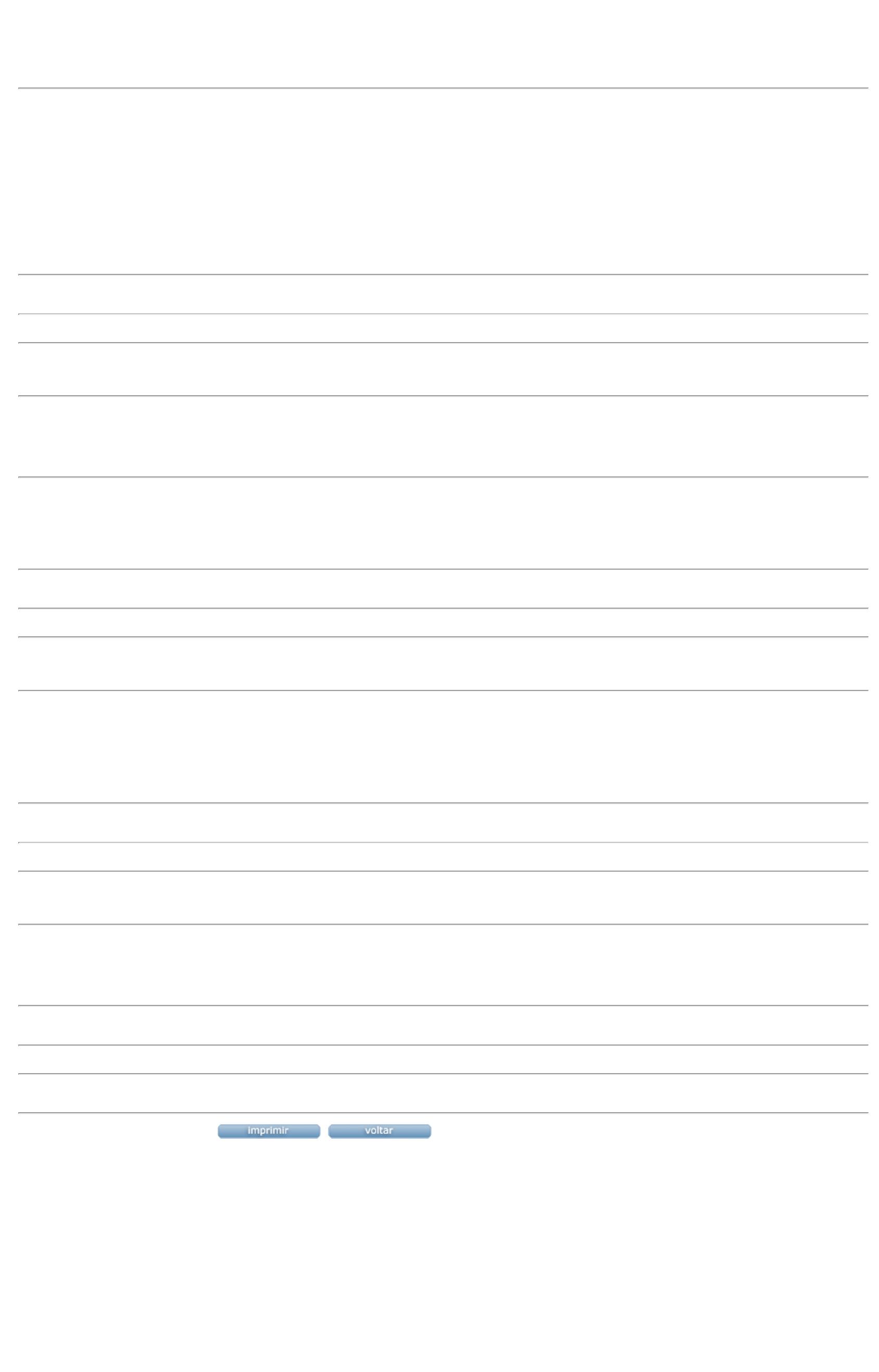 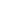 